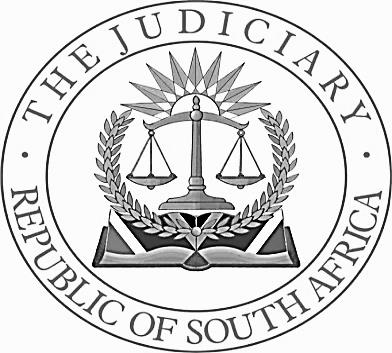 IN THE HIGH COURT OF SOUTH AFRICAGAUTENG DIVISION, PRETORIAOPPOSED MOTION ROLL FOR THE WEEK 2 – 6 September 2019BEFORE THE HONOURABLE JUSTICE MABUSE 5L J JORDAANVSMINISTER OF POLICE32259/1415REGENT HILL HOMEOWNERS ASSOCIATIONVSK PATHER +159993/1621THE CHURCH OF GOD OF PROPHECYVSL M MANDLAZI72287/1725ERF 311 SOUTHCREST CCVSR M MOTSA78746/1730P V KGOPANAVSFINANCIAL SERVICES BOARD69803/17FARGO INDUSTRIES (PTY) LTDVSJ NIEMOLLER N.O +544140/1844A C M HAROON  +1VSMINISTER OF HOME AFFAIRS 40263/18      51K S MAAKEVSNEDBANK +114369/19